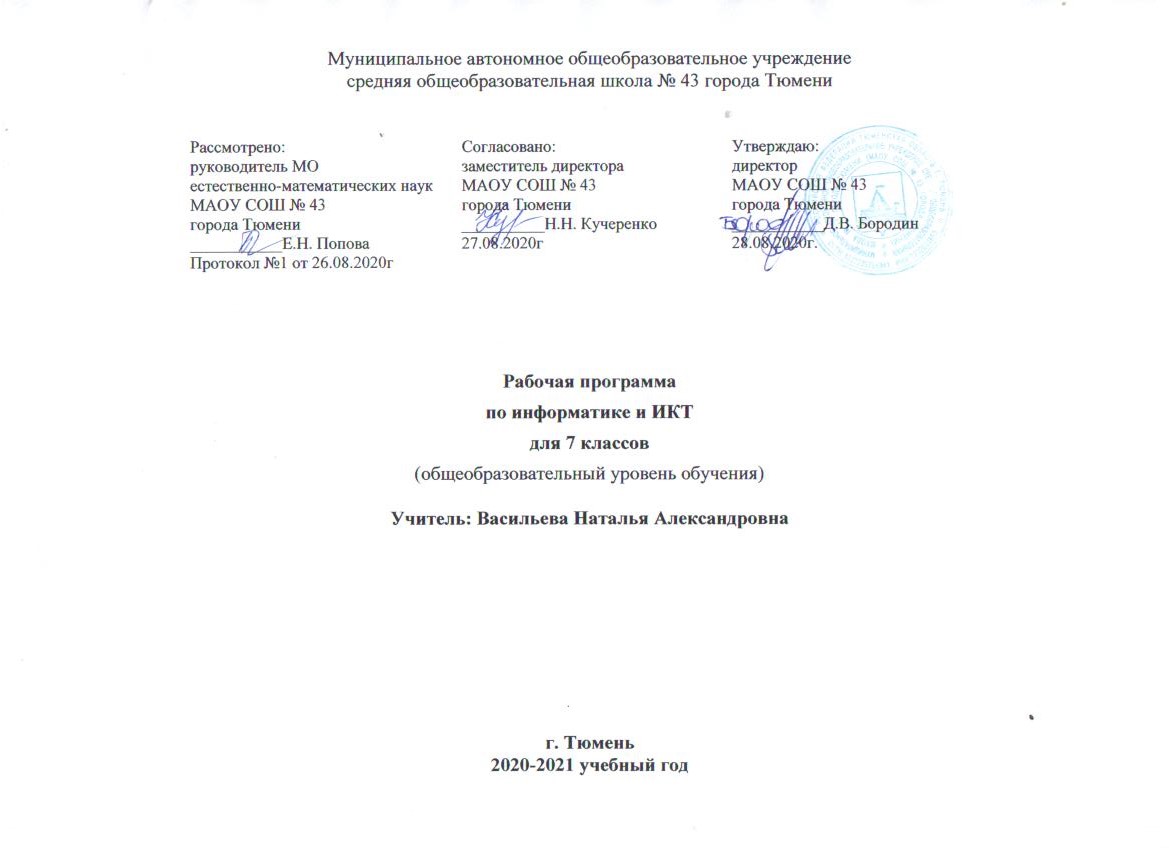 Пояснительная запискаРабочая программа по предмету «Информатика и ИКТ» для 7 класса составлена на основе федерального закона от 29.12.2012г № 273 – ФЗ «Об образовании в Российской Федерации» в соответствии с требованиями Федерального государственного образовательного стандарта основного  общего образования (приказ Министерства образования Российской Федерации от 05.03.2004 г. № 1089 «Об утверждении Федерального компонента государственных образовательных стандартов начального общего, основного общего и среднего (полного) общего образования»); с учётом примерной основной образовательной программы, согласно учебному плану МАОУ СОШ № 43 города Тюмени на 2020 – 2021 учебный год; с учетом интегративных связей с географией, биологией, включает изучение актуальных тем для Тюменской области; с использованием методического комплекса:1. Учебник «Информатика» для 7 класса. Авторы: Семакин И. Г., Залогова Л.А., Русаков С. В., Шестакова Л. В. — М.: БИНОМ. Лаборатория знаний.2. Задачник-практикум (в 2 томах). Под редакцией И. Г. Семакина, Е. К. Хеннера. — М.: БИНОМ. Лаборатория знаний.3. Методическое пособие для учителя. Авторы: Семакин И. Г., Шеина Т. Ю. — М.: БИНОМ. Лаборатория знаний.4. Комплект цифровых образовательных ресурсов (далее ЦОР), размещенный в Единой коллекции ЦОР: http://school-collection.edu.ru/5. Комплект дидактических материалов для текущего контроля результатов обучения по информатике в основной школе, под ред. И. Г. Семакина (доступ через авторскую мастерскую И. Г. Семакина на сайте методической службы издательства: http://www.metodist.lbz.ru/ Изучение информатики в 7 классе направлено на достижение следующих целей:-	формирование общеучебных умений и навыков на основе средств и методов информатики и ИКТ, в том числе овладение умениями работать с различными видами информации, самостоятельно планировать и осуществлять индивидуальную и коллективную информационную деятельность, представлять и оценивать ее результаты;-	пропедевтическое (предварительное, вводное, ознакомительное) изучение понятий основного курса школьной информатики, обеспечивающее целенаправленное формирование общеучебных понятий, таких как «объект», «система», «модель», «алгоритм» и др.;-	воспитание ответственного и избирательного отношения к информации; развитие познавательных, интеллектуальных и творческих способностей учащихся.Для достижения комплекса поставленных целей в процессе изучения информатики в 7 классе необходимо решить следующие задачи:-	создать условия для осознанного использования учащимися при изучении школьных дисциплин таких общепредметных понятий как «объект», «система», «модель»;-	сформировать у учащихся  умения организации собственной учебной деятельности, включающими: целеполагание как постановку учебной задачи на основе соотнесения того, что уже известно, и того, что требуется установить; планирование – определение последовательности промежуточных целей с учетом конечного результата, разбиение задачи на подзадачи,  разработка последовательности и структуры действий,  необходимых для достижения цели при помощи фиксированного набора средств; прогнозирование – предвосхищение результата; контроль – интерпретация полученного результата, его соотнесение с имеющимися данными с целью установления соответствия или несоответствия (обнаружения ошибки); коррекция – внесение необходимых дополнений и корректив в план действий в случае обнаружения ошибки;  оценка – осознание учащимся того, насколько качественно им решена учебно-познавательная задача; -	сформировать у учащихся  умения и навыки информационного моделирования как основного метода приобретения знаний: умение преобразовывать объект из чувственной формы в пространственно-графическую или знаково-символическую модель; умение строить разнообразные информационные структуры для описания объектов; умение «читать» таблицы, графики, диаграммы, схемы и т.д., самостоятельно перекодировать информацию из одной знаковой системы в другую; умение выбирать форму представления информации в зависимости от стоящей задачи,  проверять адекватность модели объекту и цели моделирования;-	сформировать у учащихся основные универсальные умения информационного характера: постановка и формулирование проблемы; поиск и выделение необходимой информации, применение методов информационного поиска; структурирование и визуализация информации; выбор наиболее эффективных способов решения задач в зависимости от конкретных условий; самостоятельное создание алгоритмов деятельности при решении проблем творческого и поискового характера;-	сформировать у учащихся широкий спектр умений и навыков: использования средств информационных и коммуникационных технологий для сбора, хранения, преобразования и передачи различных видов информации; овладения способами и методами освоения новых инструментальных средств; -	сформировать у учащихся основные умения и навыки самостоятельной работы, первичные умения и навыки исследовательской деятельности;-	сформировать у учащихся умения и навыки продуктивного взаимодействия и сотрудничества со сверстниками и взрослыми: умения правильно, четко и однозначно формулировать мысль в понятной собеседнику форме; умения работы в группе; умения выступать перед аудиторией, представляя ей результаты своей работы с помощью средств ИКТ.Общая характеристика учебного предмета, курса в учебном плане.Курс нацелен на формирование умений фиксировать информацию об окружающем мире; искать, анализировать, критически оценивать, отбирать информацию; организовывать информацию; передавать информацию; проектировать объекты и процессы, планировать свои действия; создавать, реализовывать и корректировать планы. Изучение информатики и информационно-коммуникационных технологий в 7-9 классах направлено на достижение следующих целей: освоение знаний, составляющих основу научных представлений об информации, информационных процессах, системах, технологиях и моделях; овладение умениями работать с различными видами информации с помощью компьютера и других средств информационных и коммуникационных технологий (ИКТ). Организовывать собственную информационную деятельность и планировать ее результаты; развитие познавательных интересов, интеллектуальных и творческих способностей средствами ИКТ; воспитание ответственного отношения к информации с учетом правовых и этических аспектов ее распространения; избирательного отношения к полученной информации; выработка навыков применения средств ИКТ в повседневной жизни, при выполнении индивидуальных и коллективных проектов, в учебной деятельности, дальнейшем освоении профессий, востребованных на рынке труда. Основные задачи программы: систематизировать подходы к изучению предмета; сформировать у учащихся единую систему понятий, связанных с созданием, получением, обработкой, интерпретацией и хранением информации; научить пользоваться распространенными прикладными пакетами; показать основные приемы эффективного использования информационных технологий; сформировать логические связи с другими предметами, входящими в курс среднего образования. Данный курс призван обеспечить базовые знания учащихся, т.е. сформировать представления о сущности информации и информационных процессов, развить логическое мышление, являющееся необходимой частью научного взгляда на мир, познакомить учащихся с современными информационными технологиями.Описание места учебного предмета, курса в учебном плане.Рабочая программа рассчитана на 34 учебных часа (1 ч. в неделю).Требования к уровню подготовки учащихся, обучающихся по данной программе.В результате изучения курса «Информатика и ИКТ» в соответствии с требованиями Приказа Минобразования России от 05.03.2004 N 1089 (ред. от 23.06.2015) "Об утверждении федерального компонента государственных образовательных стандартов начального общего, основного общего и среднего (полного) общего образования" ученик должен:знать/понимать:виды информационных процессов; примеры источников и приемников информации;единицы измерения количества и скорости передачи информации; принцип дискретного (цифрового) представления информации;основные свойства алгоритма, типы алгоритмических конструкций: следование, ветвление, цикл;понятие вспомогательного алгоритма;	программный принцип работы компьютера;назначение и функции, используемых информационных и коммуникационных технологий;уметь:выполнять базовые операции над объектами: цепочками символов, числами, списками, деревьями; проверять свойства этих объектов; выполнять и строить простые алгоритмы;оперировать информационными объектами, используя графический интерфейс: открывать, именовать, сохранять объекты, архивировать и разархивировать информацию, пользоваться меню и окнами, справочной системой; предпринимать меры антивирусной безопасности;оценивать числовые параметры информационных объектов и процессов: объем памяти, необходимый для хранения информации; скорость передачи информации;создавать информационные объекты, в том числе:структурировать текст, используя нумерацию страниц, списки, ссылки, оглавления; проводить проверку правописания; использовать в тексте таблицы, изображения;создавать и использовать различные формы представления информации: формулы, графики, диаграммы, таблицы (в том числе динамические, электронные, в частности - в практических задачах), переходить от одного представления данных к другому;создавать рисунки, чертежи, графические представления реального объекта, в частности, в процессе проектирования с использованием основных операций графических редакторов, учебных систем автоматизированного проектирования; осуществлять простейшую обработку цифровых изображений;создавать записи в базе данных;создавать презентации на основе шаблонов;искать информацию с применением правил поиска (построения запросов) в базах данных, компьютерных сетях, некомпьютерных источниках информации (справочниках и словарях, каталогах, библиотеках) при выполнении заданий и проектов по различным учебным дисциплинам;- пользоваться персональным компьютером и его периферийным оборудованием (принтером, сканером, модемом, мультимедийным проектором, цифровой камерой, цифровым датчиком); следовать требованиям техники безопасности, гигиены, эргономики и ресурсосбережения при работе со средствами информационных и коммуникационных технологий; использовать приобретенные знания и умения в практической деятельности и повседневной жизни для:- создания простейших моделей объектов и процессов в виде изображений и чертежей, динамических (электронных) таблиц, программ (в том числе в форме блок-схем);- проведения компьютерных экспериментов с использованием готовых моделей объектов и процессов;- создания информационных объектов, в том числе для оформления результатов учебной работы;- организации индивидуального информационного пространства, создания личных коллекций информационных объектов;- передачи информации по телекоммуникационным каналам в учебной и личной переписке, использования информационных ресурсов общества с соблюдением соответствующих правовых и этических норм.Содержание учебного предмета, курса.Введение в предмет (1 ч).Инструктаж по ТБ. Предмет информатики. Роль информации в жизни людей. Содержание курса информатики основной школы.Человек и информация (4 ч).Информация и ее виды. Восприятие информации человеком. Информационные процессы. Измерение информации. Единицы измерения информации.Практика на компьютере: освоение клавиатуры, работа с клавиатурным тренажером; основные приемы редактирования.Учащиеся должны знать:связь между информацией и знаниями человека;что такое информационные процессы;какие существуют носители информации;функции языка как способа представления информации;что такое естественные и формальные языки;как определяется единица измерения информации — бит (алфавитный подход);что такое байт, килобайт, мегабайт, гигабайт.Учащиеся должны уметь:приводить примеры информации и информационных процессов из области человеческой деятельности, живой природы и техники;определять в конкретном процессе передачи информации источник, приемник, канал;приводить примеры информативных и неинформативных сообщений;измерять информационный объем текста в байтах (при использовании компьютерного алфавита);пересчитывать количество информации в различных единицах (битах, байтах, Кб, Мб, Гб);пользоваться клавиатурой компьютера для символьного ввода данных.Компьютер: устройство и программное обеспечение (6 ч).Начальные сведения об архитектуре компьютера.Принципы организации внутренней и внешней памяти компьютера. Двоичное представление данных в памяти компьютера. Организация информации на внешних носителях, файлы.Персональный компьютер. Основные устройства и характеристики. Правила техники безопасности и эргономики при работе за компьютером.Виды программного обеспечения (ПО). Системное ПО. Операционные системы. Основные функции ОС. Файловая структура внешней памяти. Объектно-ориентированный пользовательский интерфейс.Практика на компьютере: знакомство с комплектацией устройств персонального компьютера, со способами их подключений; знакомство с пользовательским интерфейсом операционной системы; работа с файловой системой ОС (перенос, копирование и удаление файлов, создание и удаление папок, переименование файлов и папок, работа с файловым менеджером, поиск файлов на диске); работа со справочной системой ОС; использование антивирусных программ.Учащиеся должны знать:правила техники безопасности и при работе на компьютере;состав основных устройств компьютера, их назначение и информационное взаимодействие;основные характеристики компьютера в целом и его узлов (различных накопителей, устройств ввода и вывода информации);структуру внутренней памяти компьютера (биты, байты);понятие адреса памяти;типы и свойства устройств внешней памяти;типы и назначение устройств ввода/вывода;сущность программного управления работой компьютера;принципы организации информации на внешних носителях: что такое файл, каталог (папка), файловая структура;назначение программного обеспечения и его состав.Учащиеся должны уметь:включать и выключать компьютер;пользоваться клавиатурой;ориентироваться в типовом интерфейсе: пользоваться меню, обращаться за справкой, работать с окнами;инициализировать выполнение программ из программных файлов;просматривать на экране директорию диска;выполнять основные операции с файлами и каталогами (папками): копирование, перемещение, удаление, переименование, поиск;использовать антивирусные программы.Текстовая информация и компьютер (9 ч).Тексты в компьютерной памяти: кодирование символов, текстовые файлы. Работа с внешними носителями и принтерами при сохранении и печати текстовых документов.Текстовые редакторы и текстовые процессоры, назначение, возможности, принципы работы с ними. Интеллектуальные системы работы с текстом (распознавание текста, компьютерные словари и системы перевода). Практика на компьютере: основные приемы ввода и редактирования текста; постановка руки при вводе с клавиатуры; работа со шрифтами; приемы форматирования текста; работа с выделенными блоками через буфер обмена; работа с таблицами; работа с нумерованными и маркированными списками; вставка объектов в текст (рисунков, формул); знакомство со встроенными шаблонами и стилями, включение в текст гиперссылок.При наличии соответствующих технических и программных средств: практика по сканированию и распознаванию текста, машинному переводу. Учащиеся должны знать:способы представления символьной информации в памяти компьютера (таблицы кодировки, текстовые файлы);назначение текстовых редакторов (текстовых процессоров);основные режимы работы текстовых редакторов (ввод, редактирование, печать, орфографический контроль, поиск и замена, работа с файлами).Учащиеся должны уметь:набирать и редактировать текст в одном из текстовых редакторов;выполнять основные операции над текстом, допускаемые этим редактором;сохранять текст на диске, загружать его с диска, выводить на печать.Графическая информация и компьютер (6 ч).Компьютерная графика: области применения, технические средства. Принципы кодирования изображения; понятие о дискретизации изображения. Растровая и векторная графика.Графические редакторы и методы работы с ними.Практика на компьютере: создание изображения в среде графического редактора растрового типа с использованием основных инструментов и приемов манипулирования рисунком (копирование, отражение, повороты, прорисовка); знакомство с работой в среде редактора векторного типа (можно использовать встроенную графику в текстовом процессоре). При наличии технических и программных средств: сканирование изображений и их обработка в среде графического редактора.Учащиеся должны знать:способы представления изображений в памяти компьютера; понятия о пикселе, растре, кодировке цвета, видеопамяти;какие существуют области применения компьютерной графики;назначение графических редакторов;назначение основных компонентов среды графического редактора растрового типа: рабочего поля, меню инструментов, графических примитивов, палитры, ножниц, ластика и пр.Учащиеся должны уметь:строить несложные изображения с помощью одного из графических редакторов;сохранять рисунки на диске и загружать с диска;выводить на печать.Мультимедиа и компьютерные презентации (8 ч).Что такое мультимедиа; области применения. Представление звука в памяти компьютера; понятие о дискретизации звука. Технические средства мультимедиа. Компьютерные презентации.Практика на компьютере: освоение работы с программным пакетом создания презентаций; создание презентации, содержащей графические изображения, анимацию, звук, текст, демонстрация презентации с использованием мультимедийного проектора;При наличии технических и программных средств: запись звука в компьютерную память; запись изображения с использованием цифровой техники и ввод его в компьютер; использование записанного изображения и звука в презентации.Учащиеся должны знать:что такое мультимедиа;принцип дискретизации, используемый для представления звука в памяти компьютера;основные типы сценариев, используемых в компьютерных презентациях. Учащиеся должны уметь:создавать несложную презентацию в среде типовой программы, совмещающей изображение, звук, анимацию и текст.Тематическое планирование с определением основных видов учебной деятельности, внеурочной деятельности.Введение в предмет (1 ч).Знакомство учеников с компьютерным классом. Техника безопасности и правила поведения в компьютерном классе.Человек и информация (4 ч).Приводить примеры информации и информационных процессов из области человеческой деятельности, живой природы и техники.Определять в конкретном процессе передачи информации источник, приемник, канал.Приводить примеры информативных и неинформативных сообщений.Измерять информационный объем текста в байтах (при использовании компьютерного алфавита).Пересчитывать количество информации в различных единицах (битах, байтах, Кб, Мб, Гб).Пользоваться клавиатурой компьютера для символьного ввода данных.Работа с клавиатурным тренажером.Компьютер: устройство и программное обеспечение (6 ч).Правильно включать и выключать компьютер.Пользоваться клавиатурой.Ориентироваться в типовом интерфейсе: пользоваться меню, обращаться за справкой, работать с окнами.Инициализировать выполнение программ из программных файлов.Просматривать на экране директорию диска.Выполнять основные операции с файлами и каталогами (папками): копирование, перемещение, удаление, переименование, поиск.Использовать антивирусные программы.Знакомство с комплектацией устройств персонального компьютера, подключенных внешних устройств.Знакомство с интерфейсом операционной системы, установленной на ПКТекстовая информация и компьютер (9 ч).Набирать и редактировать текст в одном из текстовых редакторов.Выполнять основные операции над текстом, допускаемые редактором.Сохранять текст на диске, загружать его с диска, выводить на печать.Графическая информация и компьютер (6 ч).Строить несложные изображения с помощью одного из графических редакторов.Сохранять рисунки на диске и загружать с диска; выводить на печать.Мультимедиа и компьютерные презентации (8 ч).Создавать несложную презентацию в среде типовой программы, совмещающей изображение, звук, анимацию и текст.Описание учебно-методического обеспечения образовательного процесса.Технические средства обученияНоутбуки LenovoСканерПринтер лазерный3D-Принтер «Davinci»Интерактивная доска ScreenMediaФото- и видеокамера цифроваяМикрофонМультимедийный проекторМодем ASDLУстройства вывода звуковой информации – наушники для индивидуальной работы со звуковой информацией, колонки для озвучивания всего класса.Web-камера.Электронные материалы для учителя и учащихся: www.school-collection.edu.ruПрограммные средстваОперационная система Windows.Антивирусная программа Антивирус Касперского. Программа-архиватор WinRar.Клавиатурный тренажер «Руки солиста».Интегрированное офисное приложение МS Office 2007.Программа-переводчик.Система оптического распознавания текста АВВYY Fine Reader 8.0 Sprint.Графические редакторы: InkscapeБраузеры Google Chrome, Яндекс.Графический учебный исполнитель.Мультимедиа проигрыватель.Система программирования Pascal ABCСистема тестирования.Планируемые результаты изучения учебного предмета, курса.В соответствии с ФГОС, изучение информатики в основной школе должно обеспечить: y формирование информационной и алгоритмической культуры; формирование представления о компьютере как универсальном устройстве обработки информации; развитие основных навыков и умений использования компьютерных устройств; y формирование представления об основных изучаемых понятиях: информация, алгоритм, модель — и их свойствах; y развитие алгоритмического мышления, необходимого для профессиональной деятельности в современном обществе; развитие умений составить и записать алгоритм для конкретного исполнителя; формирование знаний об алгоритмических конструкциях, логических значениях и операциях; знакомство с одним из языков программирования и основными алгоритмическими структурами — линейной, условной и циклической; y формирование умений формализации и структурирования информации, умения выбирать способ представления данных в соответствии с поставленной задачей — таблицы, схемы, графики, диаграммы, с использованием соответствующих программных средств обработки данных; y формирование навыков и умений безопасного и целесообразного поведения при работе с компьютерными программами и в Интернете, умения соблюдать нормы информационной этики и права.Календарно-тематическое планирование. Нормы оценок.Контроль предполагает выявление уровня освоения учебного материала при изучении, как отдельных разделов, так и всего курса информатики и информационных технологий в целом.Текущий контроль усвоения материала осуществляется путем устного/письменного опроса. Периодически знания и умения по пройденным темам проверяются письменными контрольными или тестовых заданиями.При тестировании все верные ответы берутся за 100%, тогда отметка выставляется в соответствии с таблицей:При выполнении практической работы и контрольной работы:	Содержание и объем материала, подлежащего проверке в контрольной работе, определяется программой. При проверке усвоения материала выявляется полнота, прочность усвоения учащимися теории и умение применять ее на практике в знакомых и незнакомых ситуациях.	Отметка зависит также от наличия и характера погрешностей, допущенных учащимися.грубая ошибка – полностью искажено смысловое значение понятия, определения;погрешность отражает неточные формулировки, свидетельствующие о нечетком представлении рассматриваемого объекта;недочет – неправильное представление об объекте, не влияющего кардинально на знания, определенные программой обучения;мелкие погрешности – неточности в устной и письменной речи, не искажающие смысла ответа или решения, случайные описки и т.п.	Эталоном, относительно которого оцениваются знания учащихся, является обязательный минимум содержания информатики и информационных технологий. Требовать от учащихся определения, которые не входят в школьный курс информатики – это, значит, навлекать на себя проблемы, связанные нарушением прав учащегося («Закон об образовании»).	Исходя из норм (пятибалльной системы), заложенных во всех предметных областях выставляете отметка:«5» ставится при выполнении всех заданий полностью или при наличии 1-2 мелких погрешностей;«4» ставится при наличии 1-2 недочетов или одной ошибки:«3» ставится при выполнении 2/3 от объема предложенных заданий;«2» ставится, если допущены существенные ошибки, показавшие, что учащийся не владеет обязательными умениями поданной теме в полной мере (незнание основного программного материала):«1» – отказ от выполнения учебных обязанностей.	Устный опрос осуществляется на каждом уроке (эвристическая беседа, опрос). Задачей устного опроса является не столько оценивание знаний учащихся, сколько определение проблемных мест в усвоении учебного материала и фиксирование внимания учеников на сложных понятиях, явлениях, процессе.Оценка устных ответов учащихсяОтвет оценивается отметкой «5», если ученик:полно раскрыл содержание материала в объеме, предусмотренном программой;изложил материал грамотным языком в определенной логической последовательности, точно используя терминологию информатики как учебной дисциплины;правильно выполнил рисунки, схемы, сопутствующие ответу;показал умение иллюстрировать теоретические положения конкретными примерами;продемонстрировал усвоение ранее изученных сопутствующих вопросов, сформированность и устойчивость используемых при ответе умений и навыков;отвечал самостоятельно без наводящих вопросов учителя.	Возможны одна – две неточности при освещении второстепенных вопросов или в выкладках, которые ученик легко исправил по замечанию учителя.Ответ оценивается отметкой «4», если ответ удовлетворяет в основном требованиям на отметку «5», но при этом имеет один из недостатков:допущены один-два недочета при освещении основного содержания ответа, исправленные по замечанию учителя:допущены ошибка или более двух недочетов при освещении второстепенных вопросов или в выкладках, легко исправленные по замечанию учителя.Отметка «3» ставится в следующих случаях:неполно или непоследовательно раскрыто содержание материала, но показано общее понимание вопроса и продемонстрированы умения, достаточные для дальнейшего усвоения программного материала определенные настоящей программой;Отметка «2» ставится в следующих случаях: не раскрыто основное содержание учебного материала;обнаружено незнание или неполное понимание учеником большей или наиболее важной части учебного материала;допущены ошибки в определении понятий, при использовании специальной терминологии, в рисунках, схемах, в выкладках, которые не исправлены после нескольких наводящих вопросов учителя.№ урокаДатаТема урокаТип урока, вид контроляСодержание урока (ЦОР к урокам из единой коллекции ЦОР http://school-collection.edu.ru)Задание по коррекционной развивающей программеДомашнее задание1.03.09Предмет информатики. Роль информации в жизни людей. Информация и знания.Знакомство с компьютерным классом. Техника безопасности и правила поведения в компьютерном классе.Объяснение нового материала.Введение. Техника безопасности и санитарные нормы работы за ПК.§ 1.Введение: ЦОР № 2, 3, 5.Изучить § 1, ответить на вопросы.Введение: ЦОР № 1.Глава 1. § 1: ЦОР 1.Изучить § 1, ответить на вопросы.Введение: ЦОР № 1, 4.Глава 1. § 1: ЦОР 1, 2.2.10.09Информация и знания. Восприятие информации человеком.Объяснение нового материала.§ 2.Глава 1. § 2: ЦОР 1, 3, 8, 9.Изучить § 2, ответить на вопросы.Глава 1. § 2: ЦОР 2.Изучить § 2, ответить на вопросы.Глава 1. § 2: ЦОР 2.3.17.09Информационные процессы. Работа с клавиатурным тренажером.РК Расчет демографического изменения населения Тюменской области. Росгосстат.Комбинированный урок.Интегрированный урок информатики и географии.§ 3.Глава 1. § 3: ЦОР 1, 6, 7, 8.Изучить § 3, ответить на вопросы.Глава 1. § 3: ЦОР 2.Изучить § 3, ответить на вопросы.Глава 1. § 3: ЦОР 2.4.24.09Измерение информации (алфавитный подход). Единицы измерения информации.Работа с клавиатурным тренажером.РК Расчет демографического изменения населения Тюменской областиОбъяснение нового материала.Интегрированный урок информатики и географии.§ 4.Глава 1. § 4: ЦОР 1, 3, 5, 7.Клавиатурный тренажер «Руки солиста»Видеоролик «Профессии Тюменского региона» сельское хозяйство, нефтяная промышленностьИзучить § 4, ответить на вопросы.Глава 1. § 4: ЦОР 2.Изучить § 4, ответить на вопросы.Глава 1. § 4: ЦОР 2, 4.5.01.10Решение задач на количество информации.РК Измерение информации. животный мир, образовательный туризм, растительный мир, краеведение, промышленность.Комбинированный урок.Интегрированный урок информатики и биологии.Решение задач.Повторить § 1-4Повторить § 1-46.08.10Контрольная работа № 1. Человек и информация.Контрольная работа.Повторить § 1-4Повторить § 1-47.15.10Назначение и устройство компьютера. Принципы организации внутренней и внешней памяти.Объяснение нового материала.§ 5, § 6.Глава 1. § 5: ЦОР 1, 2, 8, 9.Глава 1. § 6: ЦОР 1, 7.Изучить § 5, 6 ответить на вопросы.Глава 1. § 5: ЦОР 7.Глава 1. § 6: ЦОР 2.Изучить § 5, 6 ответить на вопросы.Глава 1. § 5: ЦОР 7.Глава 1. § 6: ЦОР 2.8.22.10Устройство персонального компьютера и его основные характеристики. Знакомство с комплектацией устройств персонального компьютера, подключение внешних устройств.РК «Использование компьютерной техники на производстве» на примере Антипинского НПЗОбъяснение нового материала.Виртуальная экскурсия на Антипинский НПЗ.§ 7, § 8Глава 2. § 7: ЦОР 6, 4, 5.Глава 2. § 8: ЦОР 6.Изучить § 7, 8 ответить на вопросы.Глава 2. § 7: ЦОР 3.Глава 2. § 8: ЦОР 1.Изучить § 7, 8 ответить на вопросы.Глава 2. § 7: ЦОР 3.Глава 2. § 8: ЦОР 1, 7, 8.9.05.11Понятие программного обеспечения и его типы. Назначение операционной системы и ее основные функции.Объяснение нового материала.§ 9, § 10Глава 2. § 9: ЦОР 6, 5.Глава 2. § 10: ЦОР 7, 6, 8.Изучить § 9, 10 ответить на вопросы.Глава 2. § 10: ЦОР 1.Изучить § 9, 10 ответить на вопросы.Глава 2. § 10: ЦОР 1.10.12.11Пользовательский интерфейс. Знакомство с интерфейсом операционной системы, установленной на ПК.Комбинированный урок.§ 12.Глава 2. § 12: ЦОР 1, 3, 4, 9, 10, 11, 12, 15.Изучить § 12 ответить на вопросы.Глава 2. § 12: ЦОР 2.Изучить § 12 ответить на вопросы.Глава 2. § 12: ЦОР 2.11.19.11Файлы и файловые структуры.Объяснение нового материала.§ 12.Глава 2. § 11: ЦОР 2, 10, 13, 15.Изучить § 11 ответить на вопросы.Глава 2. § 11: ЦОР 1.Изучить § 11 ответить на вопросы.Глава 2. § 11: ЦОР 1, 9.12.26.11Работа с файловой структурой операционной системы.Работа на уроке.§ 12.Глава 2. § 11: ЦОР 7, 8, 14.Повторить § 5-11Повторить § 5-1113.03.12Контрольная работа № 2. Компьютер: устройство и программное обеспечение.Контрольная работа.Повторить § 5-11Повторить § 5-1114.10.12Представление текста в памяти компьютера. Кодировочные таблицы.Объяснение нового материала.§ 13.Глава 3. § 13: ЦОР 1, 6, 10, 11, 12.Изучить § 13 ответить на вопросы.Глава 3. § 13: ЦОР 2.Изучить § 13 ответить на вопросы.Глава 3. § 13: ЦОР 2, 4.15.17.12Текстовые редакторы и текстовые процессоры.Объяснение нового материала.§ 14, § 15.Глава 3. § 14: ЦОР 5, 7, 8.Глава 3. § 15: ЦОР 17, 16.Изучить § 14, 15, ответить на вопросы.Изучить § 14, 15, ответить на вопросы.16.24.12Сохранение и загрузка файлов. Основные приемы ввода и редактирования текста.Комбинированный урок.§ 15.Глава 3. § 15: ЦОР 2, 3, 9, 10, 14, 17, 19, 20.Повторить § 15.Глава 3. § 15: ЦОР 11.Повторить § 15.Глава 3. § 15: ЦОР 11, 12, 13.17.14.01Работа со шрифтами, приемы форматирования текста. Орфографическая проверка текста. Печать документа.Работа на уроке.18.21.01Использование буфера обмена для копирования и перемещения текста.Работа на уроке.19.28.01Работа с таблицами.Работа на уроке.20.04.02Дополнительные возможности текстового процессора: орфографический контроль, стили и шаблоны, списки, графика, формулы в текстовых документах, перевод и распознавание текстов.Работа на уроке.§ 16, § 17Глава 3. § 16: ЦОР 2, 8, 9, 10, 11.Изучить § 16, 17 ответить на вопросы.Глава 3. § 16: ЦОР 13.Изучить § 16, 17 ответить на вопросы.Глава 3. § 16: ЦОР 13.21.11.02Итоговое практическое задание на создание и обработку текстовых документов.РК «Предприятие моего района»Работа на уроке.Экскурсия (виртуальная). Создание учебного проекта «Предприятие моего района»  Создание реферата, буклета, информационного листа с добавление таблиц, отражающих информацию о предприятии, добавление  фотографий, полученных во время экскурсииГлава 3. § 16: ЦОР 3.Повторить § 16, 17.Глава 3. § 16: ЦОР 1.Повторить § 16, 17.Глава 3. § 16: ЦОР 1, 6, 7.22.18.02Контрольная работа № 3. Текстовая информация и компьютер.Контрольная работа.Глава 3. § 17: ЦОР 1.Глава 3. § 17: ЦОР 1, 4.23.04.03Компьютерная графика и области ее применения. Понятие растровой и векторной графики.Объяснение нового материала.§ 18, 21.Глава 4. § 18: ЦОР № 1, 2, 7, 9, 11.§ 22Глава 4. § 21: ЦОР № 6, 7.Изучить § 18, 21 ответить на вопросы.Глава 4. § 18: ЦОР № 2.Глава 4. § 21: ЦОР № 14.Изучить § 18, 21 ответить на вопросы.Глава 4. § 18: ЦОР № 2, 7.Глава 4. § 21: ЦОР № 14.24.11.03Графические редакторы растрового типа. Работа с растровым графическим редактором.Работа на уроке.§ 22Глава 4. § 22: ЦОР 1, 2, 4, 13, 14, 15, 6, 19, 17, 18.Изучить § 22 ответить на вопросы.Глава 4. § 22: ЦОР 11.Изучить § 22 ответить на вопросы.Глава 4. § 22: ЦОР 11, 12.25.18.03Кодирование изображения. Работа с растровым графическим редактором.Комбинированный урок.§ 20Глава 4. § 20: ЦОР № 4, 5.Изучить § 20 ответить на вопросы.Глава 4. § 20: ЦОР № 1.Изучить § 20 ответить на вопросы.Глава 4. § 20: ЦОР № 1, 8.26.25.03Работа с векторным графическим редактором.РК «Национальность нашего города»Комбинированный урок.Интегрированный урок информатики и географии.§ 20Глава 4. § 20: ЦОР № 2.Глава 4. § 20: ЦОР № 2.27.08.04Работа с векторным графическим редактором.Работа на уроке.Повторить § 20, 22.Повторить § 20, 22.28.15.04Технические средства компьютерной графики. Сканирование изображения и его обработка в графическом редакторе. Комбинированный урок.§ 19Глава 4. § 19: ЦОР № 1, 8, 9, 10, 12.Изучить § 19 ответить на вопросы.Глава 4. § 19: ЦОР № 2.Изучить § 19 ответить на вопросы.Глава 4. § 19: ЦОР № 2, 4.29.22.04Понятие о мультимедиа. Компьютерные презентации.Объяснение нового материала.§ 24, 27.Глава 5. § 23: ЦОР № 4.Глава 5. § 26: ЦОР № 1, 2, 3, 4, 5, 9, 12, 13, 14.Изучить § 24, 27, ответить на вопросы.Изучить § 24, 27, ответить на вопросы.30.29.04Создание презентации с использованием текста, графики и звука.Работа на уроке.Создание презентации, видеоролика  в соответствии с географическим положением.Интегрированный урок информатики и географии.Глава 5. § 23: ЦОР № 10.Глава 5. § 23: ЦОР № 10, 14.31.06.05Представление звука в памяти компьютера. Технические средства мультимедиа.Объяснение нового материала.Презентация мультимедийного продукта Экскурсия «Регион-Тюмень»Интегрированный урок информатики и биологии.§ 25, 26.Глава 5. § 24: ЦОР № 1.Глава 5. § 25: ЦОР № 5.Изучить § 25, 26, ответить на вопросы.Изучить § 25, 26, ответить на вопросы.32.13.05Запись звука и изображения с использованием цифровой техники. Создание презентации с применением записанного звука и изображения (либо с созданием гиперссылок)Работа на уроке.§ 25Глава 5. § 25: ЦОР № 1.Глава 5. § 25: ЦОР № 1.33.20.05Итоговый урок по теме: «Компьютерная графика» и «Мультимедиа».Работа на уроке.Глава 4. § 22: ЦОР 7.Глава 4. § 22: ЦОР 7, 9, 20.34.27.05Промежуточная итоговая аттестация.Промежуточная итоговая аттестация.Процент выполнения заданияОтметка95% и болееотлично80-94%%хорошо60-79%%удовлетворительноменее 60%неудовлетворительно